新北市立文山國民中學家庭教育活動成果報告活動名稱八年級輔導活動課-性別跨時代活動時間110.3.5  班級:806    任課老師:廖瑀曦老師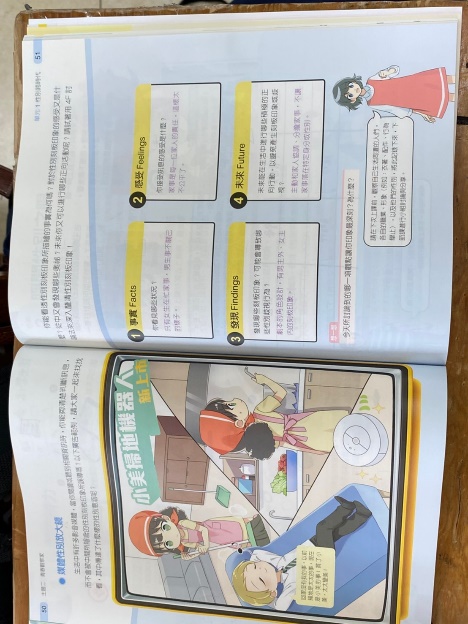 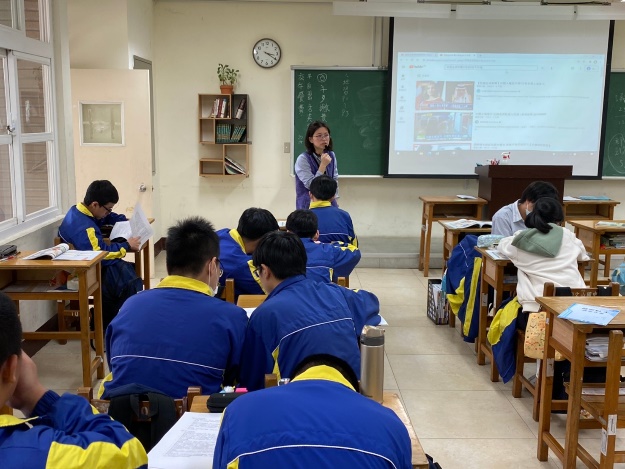  活動說明：老師以阿拉伯國家為例，討論性別平等議題。 活動說明：老師以阿拉伯國家為例，討論性別平等議題。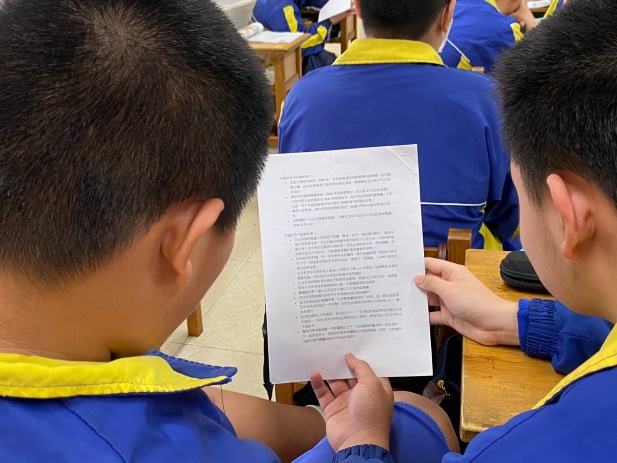 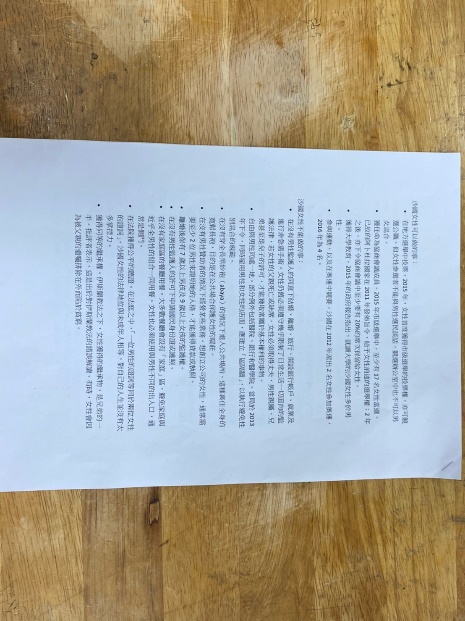  活動說明：老師補充阿拉伯國家女性受到的歧視及不公平的待遇。 活動說明：老師補充阿拉伯國家女性受到的歧視及不公平的待遇。